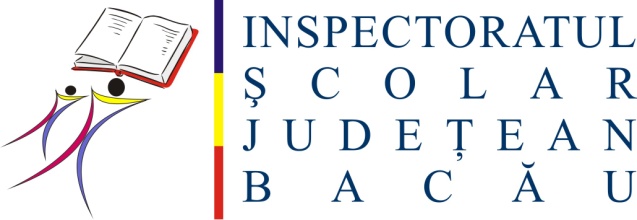 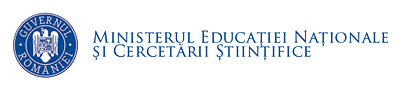 Tabel nominal cadre didactice  înscrise la DEFINITIVAT, sesiunea 2018An şcolar 2016- 2017INSPECTOR ŞCOLAR DEZVOLTAREA RESURSEI UMANE,PROF. ANA-NICOLETA GĂRGĂUNNr. crt.Numele şi prenumele cadrului didacticUnitatea de învăţământSpecialitateaACSINIA A FLORINAPALATUL COPIILOR BACAUPROTECTIA MEDIULUIAPOSTU I IOANA-DANIELASCOALA GIMNAZIALA "ALECU RUSSO" BACAUEDUCATOAREARHIP G ANIŞOARAGRADINITA CU PROGRAM PRELUNGIT "LIZUCA" BACAUPROFESOR PENTRU INVATAMANTUL PRESCOLARBĂGĂU F OANASCOALA GIMNAZIALA COTOFANESTIPROFESOR PENTRU INVATAMANTUL PRIMARBÎCLEA M RODICA-GABRIELASCOALA GIMNAZIALA "GHEORGHE NECHITA" MOTOSENILIMBA SI LITERATURA ROMANACARP V OANA-MONICAŞCOALA GIMNAZIALĂ CĂIUŢIPROFESOR PENTRU INVATAMANTUL PRESCOLARCHELARU G GEORGIANAŞCOALA GIMNAZIALĂ "ALEXANDRU CEL BUN" BERZUNŢIPROFESOR PENTRU INVATAMANTUL PRIMARCIULEI G IULIAŞCOALA GIMNAZIALĂ GĂICEANAGEOGRAFIECOSOR C GABRIELA CRISTINASCOALA GIMNAZIALA BACIOIUMATEMATICADAVID E. FLORENTINACOLEGIUL SPORTIV "NADIA COMANECI" ONESTIBIOLOGIE DIRLAU C MARICICACENTRUL SCOLAR DE EDUCATIE INCLUZIVA NR 2PSIHOPEDAGOGIE SPECIALAENĂȘEL G DIANA-ELENASCOALA GIMNAZIALA NR 1 SARATAPROFESOR PENTRU INVATAMANTUL PRIMARFRUNZĂ C ALEXANDRASCOALA GIMNAZIALA "GENERAL NICOLAE SOVA"PODURIMATEMATICAGENES O C RAMONASCOALA GIMNAZIALA "MIHAI DRAGAN" BACAUPROFESOR PENTRU INVATAMANTUL PRESCOLARGHEŢ A MARIANLICEUL TEHNOLOGIC "GEORGETA J.CANCICOV" PARINCEAPROFESOR PENTRU INVATAMANTUL PRESCOLARGHINCEA A GABRIELASCOALA GIMNAZIALA ONCESTIEDUCATIE FIZICA SI SPORTGRĂDINARU V ANCUȚA-ȘTEFANIALICEUL TEHNOLOGIC "GEORGETA J.CANCICOV" PARINCEAMATEMATICAHANGA F ANDREEA-DIANASCOALA GIMNAZIALA "MIHAI EMINESCU" LIPOVALIMBA SI LITERATURA ENGLEZAHĂINEALĂ C PAULA-ELENAŞCOALA GIMNAZIALĂ "IOANA RADU ROSETTI" BRUSTUROASALIMBA SI LITERATURA ROMANAHUIBAN V DANIELACOLEGIUL ECONOMIC "ION GHICA" BACAUALIMENTATIE PUBLICALEFTER V MARINELAŞCOALA GIMNAZIALĂ CORBASCAINSTITUTORMANOLESCU I. ANDREEA-IONELASCOALA GIMNAZIALA "MIHAI DRAGAN" BACAUPROFESOR PENTRU INVATAMANTUL PRESCOLARMARCU M BOGDANSCOALA GIMNAZIALA CORNII DE SUSISTORIE PODARU N ADRIANSCOALA GIMNAZIALA BACIOIUMATEMATICAPUSCUTA P IRINASCOALA GIMNAZIALA NR 1 SLOBOZIALIMBA SI LITERATURA ROMANASAVA G SILVIU-STELIANSCOALA GIMNAZIALA "GHEORGHE NECHITA" MOTOSENICULTURA CIVICA SOREA M MIHAELASCOALA GIMNAZIALA FILIPENIBIOLOGIE TIRON C MARIASCOALA GIMNAZIALA NR 1 NEGOIESTIMATEMATICATURCU M RAZVAN FLORINŞCOALA GIMNAZIALĂ NR 1 BALCANILIMBA SI LITERATURA ROMANAURSAN V DIANASCOALA GIMNAZIALA "MIHAI DRAGAN" BACAUINVATAMANT PRIMAR IN LIMBA ROMANAVARVARA N VASILICASCOALA GIMNAZIALA"STEFAN LUCHIAN" MOINESTILIMBA SI LITERATURA ROMANAVASILIU C MIRELASCOALA GIMNAZIALA TISA-SILVESTRIEDUCATIE FIZICA SI SPORT ZAHARIA D GHEORGHESCOALA GIMNAZIALA SCORTENIBIOLOGIE 